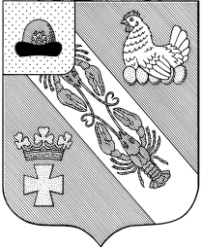 Муниципальное образование – ОКСКОЕ СЕЛЬСКОЕ ПОСЕЛЕНИЕ РязанскОГО муниципальнОГО районА Рязанской областиАДМИНИСТРАЦИЯ МУНИЦИПАЛЬНОГО ОБРАЗОВАНИЯ –ОКСКОЕ СЕЛЬСКОЕ ПОСЕЛЕНИЕ РЯЗАНСКОГО МУНИЦИПАЛЬНОГО РАЙОНА РЯЗАНСКОЙ ОБЛАСТИПОСТАНОВЛЕНИЕот «23» декабря 2020г.								№425Об осуществлении полномочий администратора источников внутреннего финансирования дефицитабюджета муниципального образования – Окское сельское поселение Рязанскогомуниципального района Рязанской области	В соответствии со статьей 160.2 Бюджетного кодекса Российской Федерации, решением Совета депутатов  от15 декабря  2020 года № 122 «О бюджете муниципального образования – Окское сельское поселение Рязанского муниципального района Рязанской области  на 2021 год и на плановый период 2022 и 2023 годов»  администрация Окского сельского поселения постановляет:	1. Возложить на Администрацию   муниципального образования –  Окское сельское поселение Рязанского муниципального района Рязанской области исполнение полномочий администратора источников внутреннего финансирования дефицита бюджета муниципального образования - Окское сельское поселение Рязанского муниципального района Рязанской области  по следующим источникам:           2. При осуществлении полномочий администратора источников внутреннего финансирования дефицита бюджета  муниципального образования - Окское сельское поселение  Рязанского муниципального района Рязанской области руководствоваться бюджетным законодательством Российской Федерации и Рязанской области, иными нормативными правовыми актами Российской Федерации и Рязанской области, регулирующими бюджетные правоотношения.          3. Настоящее постановление вступает в силу с 01.01.2021 года.          4. Контроль за исполнением настоящего постановления оставляю за собой.Глава Окского сельского поселения 					А.В. ТрушинКод дохода бюджета в соответствии с бюджетной классификацией Российской ФедерацииНаименование кода доходов в соответствии с бюджетной классификацией Российской ФедерацииКод дохода бюджета в соответствии с бюджетной классификацией Российской ФедерацииНаименование кода доходов в соответствии с бюджетной классификацией Российской Федерации773 01 02 00 00 10 0000 710Привлечение кредитов от кредитных организаций бюджетами сельских поселений в валюте Российской Федерации773 01 02 00 00 10 0000 810Погашение бюджетами сельских поселений кредитов от кредитных организаций в валюте Российской Федерации773 01 03 01 00 10 0000 710Привлечение кредитов из других бюджетов бюджетной системы Российской Федерации бюджетами сельских поселений в валюте Российской Федерации773 01 03 01 00 10 0000 810Погашение бюджетами сельских поселений кредитов из других бюджетов бюджетной системы Российской Федерации в валюте Российской Федерации773 01 05 02 01 10 0000 510Увеличение прочих остатков денежных средств бюджетов сельских поселений773 01 05 02 01 10 0000 610Уменьшение прочих остатков денежных средств бюджетов сельских поселений